Publicado en Alicante el 27/01/2017 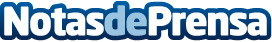 Precauciones para evitar el robo en viviendasRobos a viviendas: un peligro que nos acecha en las provincias de España estos añosDatos de contacto:Anuubis SolutionsRedacción y publicación.966 312 249Nota de prensa publicada en: https://www.notasdeprensa.es/precauciones-para-evitar-el-robo-en-viviendas Categorias: Nacional Bricolaje Comunicación Sociedad Seguros http://www.notasdeprensa.es